Приложение 1ГРАФИКпроведения мероприятий «Online марафон знакомства с университетом»Порядок подключения к профориентационному мероприятию «Online марафон знакомства с университетом»Начало: 12-00.Мероприятие будет организовано на платформе Zoom.us. Ответственным за подключение необходимо скачать программу «Клиент Zoom для конференций» по ссылке https://zoom.us/download.  В 11.50 вы можете подключиться к семинару по ссылке: https://us05web.zoom.us/j/3946236772?pwd=MUlkTmJFN202Y3pSSHo2cEhJZ3hUZz09либо запустить приложение и войти в конференцию, заполнив соответствующие поля: идентификатор конференции: 394 623 6772район_ УО_ ФИО (например, СШ№47_г.Могилев_ Иванова Т.П.).Затем ввести пароль: Qq12345Обязательно после подключения написать в чат полностью учреждение образования, Ф.И.О, должность (это необходимо для проведения регистрации участников мероприятия).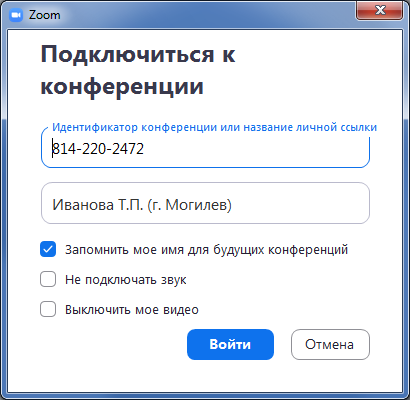 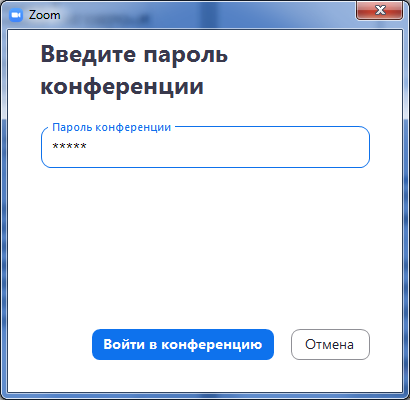 Датарайоны19.10.2022 Бобруйский, г.Бобруйск, Белыничский, Быховский, Глусский, 25.10.2022 Горецкий, Дрибинский, Кировский, Климовичский, Кличевский26.10.2022 Г.Могилев, Могилевский, Могилевское областное кадетское училище09.11.2022 Костюковичский, Краснопольский, Кричевский, Круглянский, Мстиславский15.11.2022 Осиповичский, Славгородский, Хотимский, Чаусский, Чериковский, Шкловский